Протокол работы  жюри по итогам  школьного этапа Всероссийской олимпиады школьниковпо      Физической культуре     .Число участников   6  .Место проведения       МБОУ "Городковическая СШ"  .Дата  и время проведения  29.09.2022 г. 09:00-13:20Присутствовали:Председатель жюри: Корнеева Н.А.Члены жюри: Медкова С.В., Климаков И.В., Василенко Е.М., Погонина И.К.Повестка дня:Утверждение  результатов участников школьного этапа.Утверждение списка победителей и призеров школьного этапа. Слушали:  Медкову С.В., Климакова И.В., Василенко Е.М. о результатах участников школьного этапа олимпиады.Постановили:Утвердить рейтинг участников и итоговый протокол школьного этапа олимпиады.Утвердить список победителей и призеров школьного этапа олимпиады 1. Результаты  школьного этапа Всероссийской олимпиады школьников по  Физической культуре .Особые замечания жюри по итогам олимпиады: ________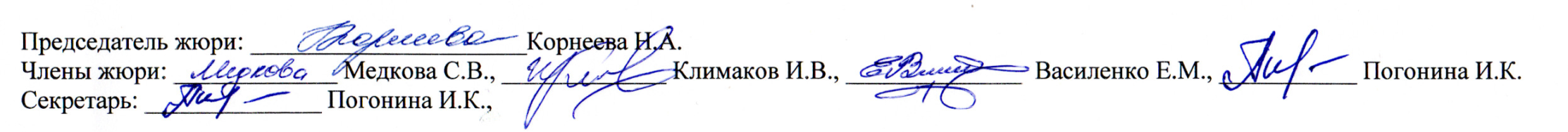 Председатель жюри: ______________________Корнеева Н.А.Члены жюри: _____________ Медкова С.В., _____________ Климаков И.В., ______________  Василенко Е.М., ___________ Погонина И.К.Секретарь: ______________ Погонина И.К.,2.Список победителей и призеров школьного этапа  Всероссийской олимпиады школьников по    Физической культуре  .Председатель жюри: ______________________Корнеева Н.А.Члены жюри: _____________ Медкова С.В., _____________ Климаков И.В., ______________  Василенко Е.М., ___________ Погонина И.К.Секретарь: ______________ Погонина И.К.,№п/пФИОУчастникаКлассюноши/девушки% выполнения СтатусучастникаолимпиадыФ.И.О. учителяЮношиЮношиЮношиЮношиЮношиЮноши1Голубцов М.А.788,3победительМедкова С.В.2Парфинович С.Э.787,1участникМедкова С.В.ДевушкиДевушкиДевушкиДевушкиДевушкиДевушки1Веревкина С.Д.892,3победительМедкова С.В.2Сырбу И.Д.773,1участникМедкова С.В.3Калошина О.А.1090победительМедкова С.В.4Беспалова А.В.1183,6участникМедкова С.В.№п/пФИОучастникаКлассюноши/девушки% выполнения (место)Тип дипломаФ.И.О. учителяЮношиЮношиЮношиЮношиЮношиЮноши1Голубцов М.А.788,3победительМедкова С.В.ДевушкиДевушкиДевушкиДевушкиДевушкиДевушки1Веревкина С.Д.892,3победительМедкова С.В.2Калошина О.А.1090победительМедкова С.В.